Городской конкурс «Мужчины в образовании» 2019Итоги Городского конкурса «Мужчины в образовании» 20194 октября 2019 года в ДИ «Современник» на Торжественном собрании, посвящённом Дню Учителя были подведены итоги Городского конкурса «Мужчины в образовании» 2019.Награждение провёл Салмин Владимир Вениаминович, заместитель Мэра городского округа Стрежевой по социальной политике. Он вручил всем участникам Конкурса сертификаты и цветы, призёрам и победителю – Дипломы.Приз ученического жюри получил Данилюк Константин Викторович, учитель английского языка МОУ «СОШ № 5».Призёры Конкурса: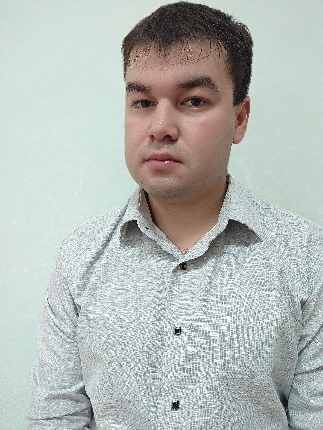 1. Кинзябулатов Ильгам Чулпанович, преподаватель по классу баяна МБУДО «ДШИ».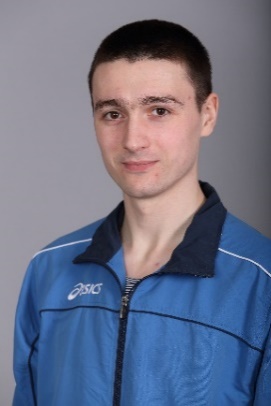 2. Моисеенко Евгений Владимирович, тренер-преподаватель по футболу МБУДО «ДЮСШ»Победитель Конкурса: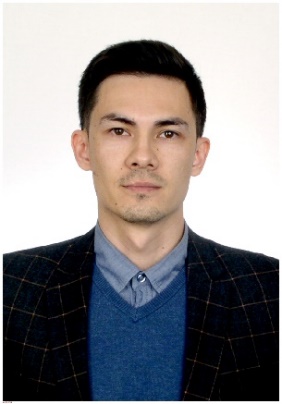 Данилюк Константин Викторович, учитель английского языка МОУ «СОШ № 5»